Руководствуясь статьей 23, пунктом 8 статьи 27 Устава Ужурского района, Ужурский районный Совет депутатов РЕШИЛ:1. Решение Ужурского районного Совета депутатов от 09.03.2010 №40-406р «Об утверждении Положения о порядке внесения в районный Совет депутатов проектов муниципальных правовых актов, перечне и форме прилагаемых к ним документов» признать утратившим силу.2. Решение вступает в силу в день, следующий за днем его официального опубликования в газете «Сибирский хлебороб».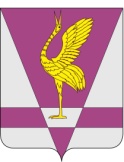 КРАСНОЯРСКИЙ КРАЙУЖУРСКИЙ РАЙОННЫЙ СОВЕТДЕПУТАТОВРЕШЕНИЕКРАСНОЯРСКИЙ КРАЙУЖУРСКИЙ РАЙОННЫЙ СОВЕТДЕПУТАТОВРЕШЕНИЕКРАСНОЯРСКИЙ КРАЙУЖУРСКИЙ РАЙОННЫЙ СОВЕТДЕПУТАТОВРЕШЕНИЕ09.02.2021г. Ужур№ 7-37рО признании утратившим силу решение Ужурского районного Совета депутатовО признании утратившим силу решение Ужурского районного Совета депутатовО признании утратившим силу решение Ужурского районного Совета депутатовПредседатель Ужурского районного Совета депутатов________________(Агламзянов А.С.)Глава Ужурского района _________________(Зарецкий К.Н.)